Карта краткосрочного проекта, представляемого на конкурс мини-грантов (30 тыс. рублей)Содержание краткосрочного проекта1. Определение социальной проблемы и обоснование актуальности проекта	Ворка́ут – одна из разновидностей массовых физкультурных занятий, включает в себя выполнение различных упражнений на уличных спортплощадках, а именно на турниках, брусьях, шведских стенках, горизонтальных лестницах и прочих конструкциях. Основной акцент делается на работу с собственным весом и развитием силы и выносливости.	В летнее время у ребят  появляется много свободного времени, которое они используют не всегда с пользой. В течение года занимаемся  тяжелой атлетикой, и мы подумали, что интересно  было бы провести соревнования по подтягиванию среди мальчишек в нашем поселке. Кроме того, на лето приезжают студенты, которые учатся в других городах. Мы думаем, что им тоже захотелось бы принять участие в соревнованиях по воркауту.	Проблема.	Широкому вовлечению подростков и молодежи села в активный спортивный досуг, препятствует отсутствие необходимого спортивного инвентаря на улице (перекладины,  шведской стенки, брусьев и др.).	Мы считаем, что проект будет востребован среди большого количества подростков, так как в летнее время очень часто нечем заняться вечером. Увеличится количество ребят, которые захотят  заниматься спортом. Многие ребята не умеют правильно подтягиваться, и занятия на турниках научат их как правильно это сделать. Улучшится здоровье. Улучшится осанка ребят, так как сейчас молодежь  много времени проводит  за компьютером. Улучшится фигура участников. Изменится отношение к своему здоровью. Мы с друзьями стараемся активно заниматься спортом, посещаем различные кружки и секции. Так же мы занимаемся на силовых  тренажерах несколько раз в неделю. Но не у всех ребят есть такая возможность, поэтому мы и решили, что если сделать турники на спортивной площадке, оборудованной  силами ребят и их родителей недалеко от школы, то мы все сможем заниматься воркаутом в летнее время, и привлечем  к этому занятию  не только ребят,  но и  студентов,  которые приезжают  на летние каникулы. А в перспективе и наших родителей.      Таким образом, мы решим несколько проблем: организуем наш досуг в летнее время и приобщимся к здоровому образу жизни.	Основные целевые группы, на которые направлен проект: ребята 5-11 классов, проживающие в  с.Новый Порт, студенты средних специальных  и высших учебных заведений, родители.	География проекта: с.Новый Порт, Ямальского района, ЯНАО, Тюменской области. 	Основные этапы реализации проекта: 1. Создание группы единомышленников по реализации проекта.2. Закупка материалов и  монтаж турников для воркаута.3. Организация обучающих мастер-классов по воркауту, проведение тренировок, проведение соревнований.	Мы считаем, что наш проект будет востребован, так как мы с друзьями активно занимаемся спортом и хотим привлечь к этому   ребят,  которые проживают в нашем селе. А актуальным этот проект будет, потому что сейчас здоровому образу жизни уделяется большое внимание на различных уровнях: в школе, районе, округе и государстве в целом. Строятся новые спортивные комплексы, корты. А мы хотим при небольших финансовых вложениях обустроить малую спортивную площадку возле нашей школы. Многие ребята уже заинтересовались нашей идеей.2. Цель проектаЦель проекта: создание площадки для воркаута и проведение соревнований.Миссия проекта: формирование у подростков и молодежи позитивного отношения к здоровому образу жизни, чувства ответственности за свое здоровье.Количественные показатели: мы считаем, что проект будет востребован среди большого количества подростков, так как в летнее время очень часто нечем заняться  вечером. Увеличится количество ребят, которые захотят  заниматься спортом на 20-30 человек. Примерно такое увеличение числа подростков и молодежи села, вовлеченных движением воркаут.Качественные показатели: Многие ребята не умеют правильно подтягиваться, и занятия на турниках научат их как правильно это сделать.Улучшится здоровье у ребят.Улучшится осанка ребят, так как сейчас молодежь много времени проводит за компьютером.Улучшится фигура  у участников.Изменится отношение к своему здоровью. Показатели при сдаче норм ГТО будут улучшены. География проекта: с.Новый Порт, Ямальского района, ЯНАО, Тюменской областиМультипликативность: на наши соревнования можно пригласить ребят из других поселков района. Ведь реализовать подобный проект можно в любом, даже небольшом селе.Срок реализации проекта: 3 месяца (01.04.16. – 30.06.16.)3. Задачи по проекту. Сетевой график проекта.Задачи:1) Создание группы единомышленников по реализации проекта.2) Изготовление и установка турников, рукохода-змейки, брусьев низких параллельных для воркаута, а также  мини-комплекса «ГТО».3) Проведение соревнований по воркауту.4) Создание условий для привлечения наибольшего количества подростков и молодежи села и формирование у них позитивного отношения к здоровому образу жизни, чувства ответственности за свое здоровье.5) Популяризация Многоборья ГТО.4. Ход проектаКоманда проекта. Кадровое обеспечение проекта.	Команду проекта и привлечённых специалистов составляют опытные и квалифицированные кадры. Команда проекта уже принимала участие в реализации проекта «Наше здоровье - в наших руках!».5. План по формированию общественного мнения	Задачи по формированию общественного мнения о проекте:1. Выявление возможных тенденций и предсказание их последствий в ходе реализации проекта.2. Изучение общественного мнения и разработка рекомендаций для формирования положительного мнения о проекте.3. Содействие формированию доброжелательных отношений с целевыми группами, на которые направлен проект.4. Целенаправленная деятельность по созданию площадки для воркаута. 	Методы проведения информационной кампании:1.  Новости или пресс-релизы – печатная информация о проекте, о движении воркаут в объеме одной-двух страниц, которая передается в общественные места (магазины, библиотеку, клуб и др.). 2. Статьи. В статьях информация о проекте представлена подробнее, чем в пресс-релизах. 	Этапы формирования общественного мнения:Этап 1. Постановка задач. Прежде всего, для формирования общественного мнения необходимо поставить конкретные задачи.  Этап 2. Выбор обращений. Необходимо определить, о каких именно интересных фактах о движении воркаут нужно рассказать. Этап 3. Выбор носителей. Определить, в какой форме будет передано сообщение (организация встречи с подростками и молодежью, выпуск буклетов, рекламная акция и т.п.).Этап 4. Реализация плана. Реализация намеченных мероприятий по плану.Этап 5. Оценка результатов деятельности. Вклад формирования общественного мнения в реализацию проекта оценить трудно, но можно, если сравнить данные до проведения кампании и после. 6. Бюджет проекта7. План антикризисных мероприятий	На наш взгляд возможные риски таковы:1) Нехватка денежных средств (денег может не хватить в связи с ростом цен, можно привлечь деньги спонсоров, или изготовить меньшее количество турников) или использовать бывший  в  употреблении материал (трубы).2) Окажется мало участников проекта (провести рекламную акцию, развесить объявления, выбрать удобное для всех время, привлечь учителей физической культуры школы, волонтеров, провести агитацию во время организации досуга по месту жительства и т.д.)3) Отказ исполнителей проекта от участия (найти других последователей, в том числе из числа студентов).4) Погодные условия (сдвинуть сроки реализации проекта).	8. Ожидаемые результаты и способы их оценкиОжидаемые результаты Количественные показатели: мы считаем, что проект будет востребован среди большого количества подростков, так как в летнее время очень часто нечем заняться  вечером. Увеличится количество ребят, которые захотят  заниматься спортом на 20-30 человек. Примерно такое увеличение числа подростков и молодежи села, вовлеченных движением воркаут.Увеличение количества подростков и молодежи села и сформированность у них позитивного отношения к здоровому образу жизни, формирование чувства ответственности за свое здоровье.Увеличение числа  форм организованной спортивной и досуговой  деятельности для подростков и молодежи села с учетом их интересов.Увеличение числа участников многоборья ГТО.Качественные показатели: Многие ребята не умеют правильно подтягиваться, и занятия на турниках научат их как правильно это сделать.Улучшится здоровье у ребят. Улучшится осанка  ребят, так как сейчас молодежь  много времени проводит  за компьютером. Улучшится фигура  у участников. Изменится отношение к своему здоровью. Показатели при сдаче норм ГТО будут улучшены.9. Перспективы развития проекта	Перспективы развития проекта: на наши соревнования можно пригласить ребят из других поселков района, ведь реализовать подобный проект можно в любом, даже небольшом селе.	На наш взгляд,  проект который мы предлагаем, может быть реализован в каждом населенном пункте, даже небольшом. Так  как он не требует больших финансовых вложений. На стадионах некоторых сел еще сохранились турники, главное провести небольшой ремонт и можно так же проводить соревнования.	Также планируется эффективная совместная деятельность родителей, педагогического коллектива, учащихся, социального окружения. Снижение факторов риска потребления ПАВ среди детей и подростков. Формирование здорового жизненного стиля подростков и молодежи.10. Сведения об авторском коллективе проекта	Состав авторского коллектива:  Савин Глеб Александрович, учащийся 9а класса; Погадаев Кирилл Андреевич, учащийся 8а класса.	Руководитель проекта: Савина Татьяна Анатольевна – учитель-тьютор.	Команду проекта и привлечённых специалистов составляют опытные и квалифицированные кадры. Команда проекта уже принимала участие в реализации проектов «Наше здоровье - в наших руках!», «Мы выбираем ЖИЗНЬ», принимала участие в конкурсе проектов и инициатив волонтеров в сфере профилактики негативных социальных явлений и пропаганды здорового образа жизни «Мое дело».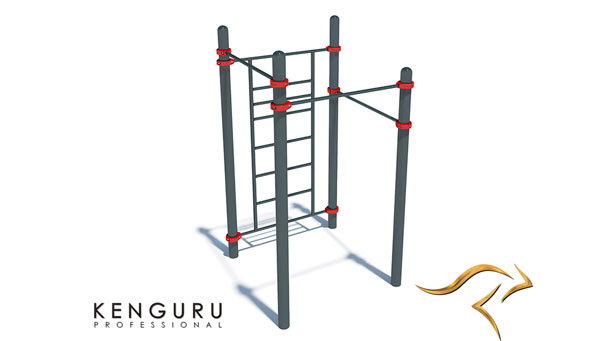 Мини-комплекс 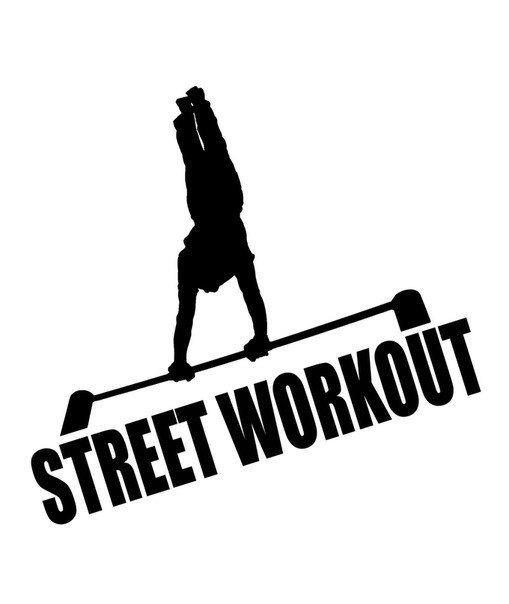 «Воркаут – спорт, доступный каждому»Сроки реализации проектаапрель-июнь 2016 года Место реализации проектас.Новый ПортОбщая стоимость проекта34180 рублейЗапрашиваемая сумма гранта 30000Название команды«Вектор активности»Образовательное учреждение/Молодежное объединение/ОрганизацияМБУОШИ «Новопортовская школа-интернат среднего (полного) общего образования»,ДМОО «Ребячья республика»Руководитель проектаСавина Татьяна Анатольевна – учитель-тьюторНазвание команды«Вектор активности»Образовательное учреждение/Молодежное объединение/ОрганизацияМБУОШИ «Новопортовская школа-интернат среднего (полного) общего образования»,ДМОО «Ребячья республика»Авторский коллективСавин Глеб Александрович, 9а классПогадаев Кирилл Андреевич, 8а классКонтактная информация (адрес, эл.почта, телефон)629712, Тюменская обл., ЯНАО, Ямальский район, с. Новый Порт, ул. Школьная, д. 2           nshi1932@mail.ru                8(34996)24-628TatyanaSavina708@yandex.ru   89003976195Контактная информация (адрес, эл.почта, телефон)629712, Тюменская обл., ЯНАО, Ямальский район, с. Новый Порт, ул. Школьная, д. 2           nshi1932@mail.ru                8(34996)24-628TatyanaSavina708@yandex.ru   89003976195Календарный план реализации проекта (последовательное перечисление основных мероприятий проекта с приведением количественных показателей и периодов их осуществления)Календарный план реализации проекта (последовательное перечисление основных мероприятий проекта с приведением количественных показателей и периодов их осуществления)Календарный план реализации проекта (последовательное перечисление основных мероприятий проекта с приведением количественных показателей и периодов их осуществления)Календарный план реализации проекта (последовательное перечисление основных мероприятий проекта с приведением количественных показателей и периодов их осуществления)Календарный план реализации проекта (последовательное перечисление основных мероприятий проекта с приведением количественных показателей и периодов их осуществления)№МероприятиеСроки (дд.мм.гг)Количественные показатели реализацииОтветствен-ный Покупка материала  для  строительства  турников, рукохода-змейки, брусьев низких параллельных, мини-комплекса «ГТО»01.04.16. - 30.04.16. 4 чел.Руководитель проекта Монтаж и установка турников03.05.16. -31.05.165-7 чел.Руководитель проекта Мастер-класс по правильным приемам подтягивания01.06.16.1 тренер10-15 человекПогадаев КириллТренировки перед соревнованиями02.06.16. -28.06.16.20-30 чел.Савин Глеб Соревнования по воркауту29.06.16. 20-30 чел.Погадаев КириллСавин ГлебКадровое обеспечение проекта(Описание функциональных обязанностей и опыта работы привлекаемых специалистов)Кадровое обеспечение проекта(Описание функциональных обязанностей и опыта работы привлекаемых специалистов)Кадровое обеспечение проекта(Описание функциональных обязанностей и опыта работы привлекаемых специалистов)Кадровое обеспечение проекта(Описание функциональных обязанностей и опыта работы привлекаемых специалистов)Кадровое обеспечение проекта(Описание функциональных обязанностей и опыта работы привлекаемых специалистов)Кадровое обеспечение проекта(Описание функциональных обязанностей и опыта работы привлекаемых специалистов)Кадровое обеспечение проекта(Описание функциональных обязанностей и опыта работы привлекаемых специалистов)№ п/пСпециалистыКол-воДеятельность  Продолжи-тельность занятостиУсловия, стоимость трудаКонтактные данные1Руководитель проекта – Савина Татьяна Анатольевна1Осуществление общего руководства и контроля по реализации проекта.01.04.16. -30.06.16.безвозмездно890039761952Организатор проекта – Савин Глеб2Издание методических рекомендаций; сотрудничество со специалистами, установление контактов; организация и проведение соревнований.01.04.16. -30.06.16.безвозмездно890040266663Организатор проекта – Погадаев Кирилл2Организация работы волонтеров; сотрудничество со специалистами, установление контактов; организация и проведение соревнований.01.04.16. -30.06.16.безвозмездно890040205694Работники школы2Покупка материала  для  строительства  турников.01.04.16. - 30.04.16.безвозмездно5Педагог-организатор – Симанкова Анастасия Викторовна1Проведение рекламной акции (совместно с ДМОО «Ребячья республика»), привлечение к реализации проекта волонтеров.02.04.16. - 28.06.16.безвозмездно890885962346Редактор газеты «Растишка» - Погадаева Наталья Анатольевна1Освещение проекта в школьной газете «Растишка».03.05.16. -31.05.16безвозмездно890039681587Руководитель видеостудии – Стародубцев Андрей Александрович1Создание видеоролика о воркауте и социальном проекте «Воркаут – спорт, доступный каждому».Освещение мероприятий по проекту на сайте Новопортовской школы-интернатаСоздание группы «Воркаут – спорт, доступный каждому» в социальной сети «ВКонтакте».03.05.16. -10.05.16.безвозмездно8Учитель физической культуры, инструктор по физкультуре и спорту – Фоменко Александр Владимирович1Подготовка методических рекомендаций; подготовка мастер-класса по правильным приемам подтягивания.15.05.16.безвозмездно9Учителя физической культуры – Жолондковская Оксана Владимировна, Сергеев Евгений Валерьевич2Проведение тренировок.02.06.16. -28.06.16.безвозмездно10Социальный педагог – Бокушева Алина Эркебековна1Привлечение детей «группы риска» к занятиям воркаутом.15.05.16. -28.06.16.безвозмездно11Врач-педиатр больницы  1Диагностика состояния здоровья учащихся, проведение консультаций.15.05.16. -29.06.16.В рамках соглашения12Родители – Погадаев Андрей Валерьевич3Монтаж и установка турников.03.05.16. -31.05.16безвозмездно8900396819513Работники школы 4Монтаж и установка турников.03.05.16. -31.05.16безвозмездно14Волонтеры 20Проведение рекламной акции (совместно с ДМОО «Ребячья республика»).Монтаж и установка турников.02.04.16. - 28.06.16.безвозмездноПлан работы по формированию общественного мнения (последовательное перечисление основных мероприятий проекта с приведением количественных показателей и периодов их осуществления)План работы по формированию общественного мнения (последовательное перечисление основных мероприятий проекта с приведением количественных показателей и периодов их осуществления)План работы по формированию общественного мнения (последовательное перечисление основных мероприятий проекта с приведением количественных показателей и периодов их осуществления)План работы по формированию общественного мнения (последовательное перечисление основных мероприятий проекта с приведением количественных показателей и периодов их осуществления)План работы по формированию общественного мнения (последовательное перечисление основных мероприятий проекта с приведением количественных показателей и периодов их осуществления)План работы по формированию общественного мнения (последовательное перечисление основных мероприятий проекта с приведением количественных показателей и периодов их осуществления)№МероприятиеЦелевые группы, на которые направлено мероприятиеСроки (дд.мм.гг)Привлечен-ные к реализации проектаОтветст-венный 1.Рекламная акция (совместно с ДМОО «Ребячья республика») Подростки, молодежь, родители, население с.Новый Порт02.04.16. Симанкова А.В., ОРДРуководи-тель проекта 2.Освещение проекта в школьной газете «Растишка»Подростки, молодежь, родители, население с.Новый Порт03.05.16. -31.05.16Погадаева Н.А., редактор газеты «Растишка»Савин Глеб3.Создание видеоролика о воркауте и социальном проекте «Воркаут – спорт, доступный каждому»Подростки, молодежь, родители03.05.16. - 10.05.16.Стародубцев А.А., руководи-тель видеостудииПогадаев Кирилл4.Привлечение учителей физической культуры школыОрганиза-торы проекта03.05.16. -28.06.16.Руководи-тель ШМО Руководи-тель проекта 5.Привлечение к реализации проекта волонтеровПодростки, молодежь03.05.16. -28.06.16.Симанкова А.В., ОРДПогадаев КириллСавин Глеб6.Освещение мероприятий по проекту на сайте Новопортовской школы-интернатаПодростки, молодежь, родители, население с.Новый Порт, посетители сайта02.04.16. - 30.06.16.Стародубцев А.А., руководи-тель видеостудииПогадаев Кирилл7.Создание группы «Воркаут – спорт, доступный каждому» в социальной сети «ВКонтакте»Подростки, молодежь, родители, население с.Новый Порт, посетители группы 02.04.16. - 30.06.16.Стародубцев А.А., руководи-тель видеостудииСавин ГлебДетализированная смета расходов(подробно указываются все расходы. Включаются статьи, на которые планируется потратить денежную часть гранта)Детализированная смета расходов(подробно указываются все расходы. Включаются статьи, на которые планируется потратить денежную часть гранта)Детализированная смета расходов(подробно указываются все расходы. Включаются статьи, на которые планируется потратить денежную часть гранта)Детализированная смета расходов(подробно указываются все расходы. Включаются статьи, на которые планируется потратить денежную часть гранта)Детализированная смета расходов(подробно указываются все расходы. Включаются статьи, на которые планируется потратить денежную часть гранта)Детализированная смета расходов(подробно указываются все расходы. Включаются статьи, на которые планируется потратить денежную часть гранта)Детализированная смета расходов(подробно указываются все расходы. Включаются статьи, на которые планируется потратить денежную часть гранта)№Статья расходовСтоимость (ед.), руб.Кол-во единицВсего, руб.Всего, руб.Всего, руб.№Статья расходовСтоимость (ед.), руб.Кол-во единицимеетсяимеетсянеобходимо1Труба  металлическая d*76мм 950 руб. за метр12 метров11400 рублей2Труба металлическая  d*35мм715 рублей за метр5 метров3575 рублей3575 рублей3Труба металлическая  d*25мм610 рублей за метр12 метров7320 рублей7320 рублей4Цемент 50 рублей  за 1 кг.52 кг2600 рублей2600 рублей5Электроды для сварки552,5 за 1 пачку2 пачки1105 рублей1105 рублей6Песок 500 рублей за 1 куб. м50 кг250 рублей7Щебень 1500 рублей за тонну100 кг.150 рублей8Краска (эмаль)515 рублей2 шт.1030  рублей9Награждение победителей соревнований4000 рублей4000 рублей10Транспортные расходы55 рублей за 1 л50 л2750 рублей11Оплата труда специалистовБезвозмездно и в рамках соглашения12Стоимость труда волонтеровБезвозмездноИтого:41803000030000